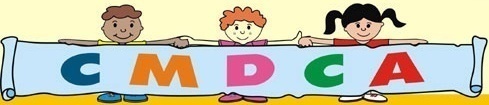 CONSELHO MUNICIPAL DOS DIREITOS DA CRIANÇA E DO ADOLESCENTE DE CAPÃO BONITOLEI MUNICIPAL Nº 4.024 27 DE MARÇO DE 2015.REGISTRO DE INSCRIÇÃO PARA PRÉ CANDIDATURA A CONSELHEIRO TUTELAR DE CAPÃO BONITOREGISTRO DE INSCRIÇÃO Nº _________                     Eu, _________________________________________________, venho por meio deste, fazer a inscrição para pré-candidatura a Conselheiro Tutelar de Capão Bonito, confirmo e assumo a responsabilidade pela exatidão e veracidade dos dados mencionados neste registro, bem como a entrega dos documentos descrito no edital CMDCA nº 002/2019.RG: _______________________                             CPf: _____________________T.E: _____________________             Zona: ______                    Seção: ______                 Município: __________Estado Civil: ______________                    Profissão: _______________________ Data Nasc: ___________	Grau de Escolaridade                    (  )Médio Completo                                 (  ) Grau SuperiorEndereço: _________________________________________________         Nº _______Bairro: ___________________                         CEP: _______________                 Município/ UF: ______________Telefone (____)  ________________________             Celular: (____) ______________________Capão Bonito, ______ de ______________ de 2019.________________________________________Assinatura por extenso do candidato